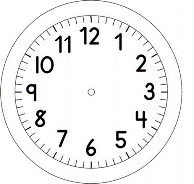 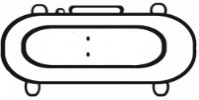 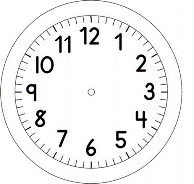 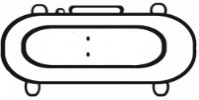 MATEMÁTICA – ON-LINEJOGO DO PAR OU ÍMPARVOCÊ JÁ JOGOU O JOGO DO PAR OU ÍMPAR?VEJA COMO JOGAR ABAIXO.DOIS JOGADORES FICAM FRENTE A FRENTE. UM DIZ "PAR", E O OUTRO, "ÍMPAR", MANTENDO AS MÃOS ATRÁS, FECHADAS.DEPOIS, OS DOIS TRAZEM UMA DAS MÃOS PARA A FRENTE AO MESMO TEMPO, APRESENTANDO ZERO, UM, DOIS, TRÊS, QUATRO OU CINCO DEDOS.SOMAM-SE O NÚMERO DE DEDOS COLOCADOS PELOS DOIS. SE A SOMA É UM NÚMERO PAR, GANHA QUEM DISSE "PAR". SE A SOMA É ÍMPAR, GANHA QUEM DISSE "ÍMPAR".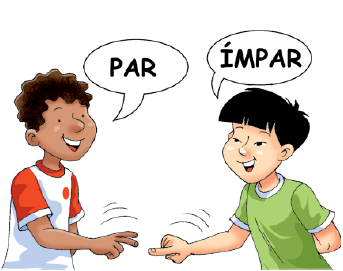 COMO SEI QUANDO O NÚMERO É PAR OU ÍMPAR?QUANDO FORMAMOS GRUPOS DE 2 E NÃO SOBRAM NENHUM ELEMENTO, É PORQUE O NÚMERO É PAR.QUANDO FORMAMOS GRUPOS DE 2 E SOBRA 1 ELEMENTO, O NÚMERO É ÍMPAR.OBSERVE AS IMAGENS DO JOGO ENTRE O LEONARDO E A ANA JÚLIA.ANOTE NA TABELA ABAIXO O TOTAL E O NOME DO GANHADOR DE CADA JOGADA.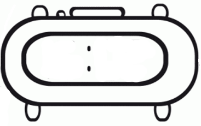 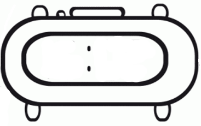 LEONARDO(PAR)ANA JÚLIA(ÍMPAR)TOTALGANHADOR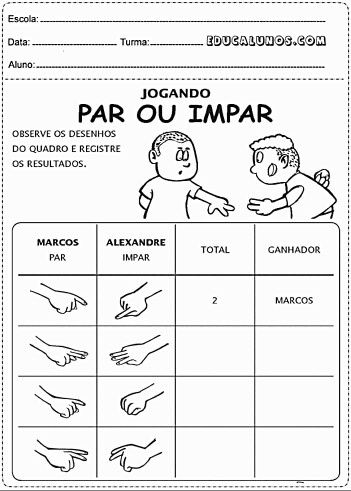 3ANA JÚLIA